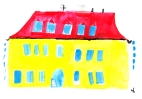 Markus-KinderhausWorblinger Straße 30     78224 Singen     Tel. 07731-21185     Fax 07731-922590Sie möchten Teil unseres Markuskinderhaus-Teams sein?Sie möchten unseren Kindern mit Förderbedarf, deren Eltern und dem pädagogischen Personal im Entwicklungsprozess zur Seite stehen?Sie haben fundierte pädagogische/heilpädagogische Fachkenntnisse und Fähigkeiten?Sie weisen Erfahrungen im Bereich der Eingliederungshilfe/Integration auf?Sie sind bereit in einer von einem christlichen Miteinander und Geist geprägten Einrichtung zu arbeiten?Dann sind Sie bei uns im Markuskinderhaus genau richtig!Wir bieten ein interessantes Arbeitsfeld und wertschätzendes Miteinander und suchen deshalb zum schnellstmöglichen Zeitpunkt eine/nErzieher/in, gerne mit heilpädagogischen Erfahrungenfür einen Stellenumfang von 50% (19,5 Stunden) – montags bis freitagszunächst befristet für 1 JahrVergütung erfolgt nach den üblichen Vorgaben des TVöD/SUEBitte richten Sie Ihre aussagekräftige Bewerbung bis 10. Januar 2017 postalisch an:Evangelisches Verwaltungs- und ServiceamtBenediktinerplatz 878467 KonstanzFür Fragen steht Ihnen ab 10.01.2017 die Kinderhausleitung Frau Carmen Merz unter Telefon 07731 / 21185 zur Verfügung